
АДМИНИСТРАЦИЯ КАМЫШЛОВСКОГО ГОРОДСКОГО ОКРУГА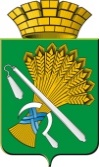 П О С Т А Н О В Л Е Н И Еот 26.03.2020   № 205О внесении изменений и дополнений в постановление администрации Камышловского городского округа от 16.03.2020 года № 173 «О проведении мероприятий, направленных на предупреждение и ограничение распространения на территории Камышловского городского округа новой коронавирусной инфекции» (с изменениями, внесенными постановлением от 20.03.2020 года № 195)На основании Указа Президента Российской Федерации от 25 марта 2020 года № 206 «Об объявлении в Российской Федерации нерабочих дней», Указа Губернатора Свердловской области от 25.03.2020 года № 141-УГ «О внесении изменений в Указ Губернатора Свердловской области от 18.03.2020 № 100 –УГ «О введении на территории Свердловской области режима повышенной готовности и принятии дополнительных мер защиты населения от новой коронавирусной инфекции (2019–nCoV) Указа Губернатора Свердловской области от 26.03.2020 года № 143-УГ «О внесении изменений в Указ Губернатора Свердловской области от 18.03.2020 № 100-УГ «О введении на территории Свердловской области режима повышенной готовности и принятии дополнительных мер по защите населения от новой коронавирусной инфекции (2019-nCoV)» и решения заседания межведомственной санитарно-противоэпидемической комиссии на территории Камышловского городского округа от 26 марта 2020 года, в целях недопущения распространения коронавирусной инфекции на территории на территории Камышловского городского округа, администрация Камышловского городского округаПОСТАНОВЛЯЕТ:Дополнить постановление администрации Камышловского городского округа от 16.03.2020 года № 173 «О проведении мероприятий, направленных на предупреждение и ограничение распространения на территории Камышловского городского округа новой коронавирусной инфекции» (с изменениями, внесенными постановлением от 20.03.2020 года № 195) пунктами следующего содержания:Руководителям всех сфер деятельности Камышловского городского округа с 30 марта по 3 апреля 2020 года неукоснительно исполнять все пункты Указа Президента Российской Федерации от 25 марта 2020 года № 206 «Об объявлении в Российской Федерации нерабочих дней».Рекомендовать жителям Камышловского городского округа в возрасте старше 65 лет с 27 марта по 14 апреля 2020 года обеспечить самоизоляцию на дому, за исключением руководителей и сотрудников государственных органов Свердловской области, органов местного самоуправления Камышловского городского округа организаций, осуществляющих деятельность на территории Камышловского городского округа, чье нахождение на рабочем месте является критически важным для обеспечения их функционирования.Определить местом сбора информации о необходимой помощи от граждан пожилого возраста старше 65 лет, проживающих на территории Камышловского городского округа Единую дежурно - диспетчерскую службу Камышловского городского округа.Рекомендовать гражданам пожилого возраста старше 65 лет, проживающим на территории Камышловского городского округа информацию о необходимой помощи сообщать по телефону 8 (34375) 2-45-42.Комитету по образованию, культуре, спорту и делам молодежи администрации Камышловского городского округа организовать работу волонтёрских отрядов и мобильных бригад, по предоставлению необходимой помощи гражданам пожилого возраста, проживающим на территории Камышловского городского округа.Рекомендовать руководителям предприятий, организаций и учреждений независимо от организационно-правовой формы, индивидуальным предпринимателям о возможных сокращениях, увольнениях, введения режима неполной занятости, приостановке производства на предприятиях, о работниках, выводимых в простой по вине работодателя сообщать в государственное казенное учреждение службы занятости Свердловской области «Камышловский центр занятости».Приостановить с 28 марта по 5 апреля 2020 года работу организаций общественного питания(за исключением организаций по доставке готовой продукции, обслуживания на вынос без посещения гражданами помещений таких организаций), объектов розничной торговли (за исключением аптек и аптечных пунктов, а так же объектов розничной торговли в части реализации продовольственных и непродовольственных товаров первой необходимости), организаций по бытовому обслуживанию населения (за исключением организаций оказывающих ритуальные услуги), работу по проведению массовых мероприятий (оказанию услуг), в том числе ночных клубов (дискотек) и иных аналогичных объектов, детских игровых комнат и детских развлекательных центров, иных развлекательных и досуговых заведений, в том числе торговых, торгово-развлекательных центров.5. Опубликовать настоящее постановление в газете «Камышловские известия» и на сайте Камышловского городского округа.6. Контроль за исполнением настоящего постановления оставляю за собой.Глава Камышловского городского округа                                               А.В. Половников